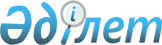 О внесении изменений в решение маслихата города Астаны от 6 ноября 2009 года № 257/39-IV "О Правилах присвоения звания "Астана қаласының құрметті азаматы"Решение маслихата города Астаны от 9 июля 2014 года № 271/37-V. Зарегистрировано Департаментом юстиции города Астаны 14 августа 2014 года № 832.
      В соответствии с законами Республики Казахстан от 6 апреля 2016 года "О правовых актах" и от 23 января 2001 года "О местном государственном управлении и самоуправлении в Республике Казахстан", маслихат города Астаны РЕШИЛ:
      Сноска. Преамбула с изменениями, внесенными решением маслихата г. Астаны от 20.07.2017 № 172/21-VI (вводится в действие по истечении десяти календарных дней после дня его первого официального опубликования).


      1. Внести в решение маслихата города Астаны от 6 ноября 2009 года № 257/39-IV "О Правилах присвоения звания "Астана қаласының құрметті азаматы" (зарегистрировано в Реестре государственной регистрации нормативных правовых актов 15 декабря 2009 года за № 606, опубликовано 26 декабря 2009 года в газетах "Астана акшамы" и "Вечерняя Астана") следующие изменения:
      по всему тексту Правил присвоения звания "Астана қаласының құрметті азаматы" слова "Лента", "Ленты", "лент" заменить соответственно словами "Подвеска", "Подвески", "подвесок". 
      2. Настоящее решение вводится в действие по истечении десяти календарных дней после дня его первого официального опубликования.
					© 2012. РГП на ПХВ «Институт законодательства и правовой информации Республики Казахстан» Министерства юстиции Республики Казахстан
				
Председатель сессии
маслихата города Астаны
М. Оралов
Секретарь маслихата
города Астаны
С. Есилов